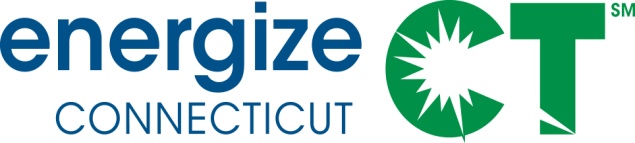 EEB Evaluation Committee Monthly Meeting Minutes – DraftMonday August 10, 2020 – 10:00-10:55ALL VIRTUAL MEETING – NO MEETING ROOM (recordings posted)Meeting Materials in Box folder: https://app.box.com/s/ Call-In Number: 303/900-3524; WEB Access:  www.uberconference.com/skumatzJoin link with video only.  USE PHONE (NOT COMPUTER) FOR VOICE, AND MUTE WHEN NOT SPEAKING (Backup number – only if primary # doesn’t work – https://zoom.us/j/2534751779; and use computer for voice.COMMITTEE MEETING MINUTES ATTENDEES:   Li*, McLean*, Wells, Kopylec, Williams, Ingram, Reed, Mosenthal, Skumatz, Jacobs, Wirtshafter, PrahlPublic Comment  - noneMinutes and invoices									Skumatz noted June minutes were sent this morning, but July minutes are still underway.  Evote needed for June Minutes.Skumatz noted June and July invoices were sent this morning.  It includes 2 invoices for approval plus a request for additional budget.   12% off proportional as of July invoice.  EA Team requesting budget amendment.The attached memo identifies that EA Team invoices March-May were about 8% over proportional (significant front-year work including RFP scoring / contracting that is not complete / development, legislative report, and COVID stop work and data issues).  June / July saw this increase with COVID start / stop / modified methods, and the mid-year PSD / C&LM Plan briefings and memos to provide input for projects even though most projects had progress interruptions from Covid.  This was signifant additonal work, and led to 12% over proporational by end of July.Requesting budget increase of $39.4K to address the unexpected workloads (largely extra work from COVID) as well as data and contracting issues in 2020.  Comments (McLean) included a need for time to process / consider the add-on, and not sure how it affects other budgets, what makes sense overall, and a question about whether evaluation budgets can move between projects and oversight (there is precedent).  Wells points out the companies have been asked for information on spending and what is expected for end of year by end of August.  Suggests evaluation do the same.Agreement to move June and July invoices for EVOTE; prepare other supporting documents for the budget requeset by EO August.Non-Project Updates and Issues							       	20 minReview Interim progress / highlights; Interim e-votes and meetings – (bottom of agenda) many meetings/reports in July for PSD / Plan update process.  NOTE – would like to schedule kickoff for HES/HES-IE project for this FRIDAY 8/14, 11am if most are available.   Not great date for Tech Consultants / consider alternate date.  <later change – may arrange another method for Tech Consultants>Skumatz walked thorugh table below, identifying projects with / without updates:Status of Data requests and deliverables (separate attachment; several items / red notes)X1939 ER – UI provided res dataR1965 HP / HPWH - UI provided inadequate data after multiple requests – NMR Moving forward with evaluation.  R1982 HVAC DHW perf/potential – contractors reviewed data and worked to line up.  Don’t expect to go back to UI at this point.  Contractor moving forward (linked with above).  Joel thought was resolved and will be checking back with NMR and will confirm remaining disconnects, but Skumatz notes she confirmed this negative outcome this morning before today’s meeting.C1901 C&I Sector-wide: UI – resolved, not well.  7/31 no more emails available to reach customers.  Understood / unfortunate.X1941 MF – Note, we expect to request additional sample to address response rates that are falling short of initial plan.  Joel noted he already received the data request asking for more than 1000 sites within 2 weeks, and notes that storm duty has led to some personnel issues; is looking for guidance from TRC on how many they need soon. Wirtshafter clarified that SOME data soon is better than waiting for all data (running out of sample to call).  Covid Data Collection / Rules / Survey reviews – Several batches of surveys have been sent to utilities, with all or almost all returned.Status of contracting 									15 minDiscussion-Suggest call late this week to discuss status – with progress hoped-for between now and then.  Lisa will send out times; preference at UI for Thursday or Friday.  (Attendees - Skumatz, UI, ES)Skumatz walked committee through the fact there are 3 groups of contracts: 1=add-ons for firms with existing contacts; 2=new projects for firms with existing contracts, and 3=new projcts / new contractors.Skumatz noted that in June minutes, Joel stated he thought all was ok with group 1 – and they should be able to bill, but Lisa noted at that time that they usually need to wait for POs.  Joel said at that time he would check / did not hear.  Today Joel reconfirmed he thougt group 1 could invoice but he will check immediately.  Will get answers back today.Skumatz also noted special item in Group 2, with DR wholly being funded by UI.  Skumatz noted email sent this morning from NMR on Group 1 questions; Williams notes she also needs dates for deliverables for the tasks. Skumatz will send (miles may not have received email this morning).  Eversource (and presumably UI) need corrected task budget totals that add to contracted dollars, rather than RFP dollars.  Skumatz will do these 2 follow-ups immediately (budgets & dates); if received, POs available probably end of next week.Skumatz noted she has received no progress or attention on Group 3 and needs to know from UI the total of all forms and documents that the new firms need to fill out – all at one time, not piecemeal like in the past.  Joel will check.Joel noted that UI is putting out a job notice for a contracts person and it is a priority for UI to get this process cleared up.Group 1: ADD ON WORK WITH EXISTING FIRMSGroup 2: NEW CONTRACTS WITH EXISTING FIRMSPS ONE MOREGroup 3: NEW CONTRACTS W/ NEW CONTRACTORSDiscussion of Projects (Gantt, Project Summary Reports Provided monthly w/spend)                 15 minPJC1634. Consultants are working with EA to finalize report.DGC1635. PSD presentation to utilities on 7/8; Final report submitted 8/3/2020 / posted this morning (need to re-post as PDF); Final Presentation August 2020DGC1901.Completed staff interviews. All study instruments have been approved by EA Team (waiting on approval of last batch from UI).  Both UI and Eversource have provided data and all issues are nearly resolved. Working on developing sample design memo(s).PJC1906.Phase I Underway - Research and Development of SEM Evaluation Methods - Results Expected August 2020LSR1959. Submitted interim memo. Data collection in progress. On track to submit draft report this fall.LSR1963A. Draft report submitted. Received TC and UI comments. Eversource requested an additional week.LSR1963B.For the Product Availability and Pricing Study: prepared preliminary results memo with product availability and detailed pricing data for key product types by retail channel. Continuing to monitor/review the progress of lawsuits in the U.S. Court of Appeals for the Second Circuit and industry reports on market conditions and their implication for residential lighting opportunity. Draft project report available August 21, 2020.RWR1965.Submitted interim memo. On track to deliver draft report by end of year, but finalizing in January 2021. UI data is incomplete, but moving forward without it. Planning add-on tasks.LSR1973.Consultants have completed all evaluation tasks, currently finalizing results with the EA Team and working on the draft report.RWR1982. Sampling is held up due to issues fulfilling data request. COVID-19 requires indefinite postponement of fieldwork.   COVID - delayed field work / metering; delays report that was expected 5/2021 - losing a season of meteringLSX1931. Detailed measure reviews complete and research study design in process.LSX1939. Phase I literature review in progress, will be followed by external program staff interviews and existing program data analysis   Expected to provide Aug 2020 Phase 1 draft, but data request hold-up.RWX1941. We are collecting data remotely using the process that we developed in response to COVID-19. Eversource and UI have sent advance emails to facility managers at 45 projects. We are reaching out to the facility managers asking them to send photos of common area and exterior measures and for their assistance reaching tenants through giving them our outreach postcards. We are identifying ways to improve response rates. We will submit another data request to the utilities for additional project documentation.Recap of items for 2020: 							3 minEval Plan Update - COMPLETERFPs and contracting for new list of projects from Updated Evaluation Plan and recommendations for new projects –COMPLETE Legislative report early year (streamlined process in place) – COMPLETERevisions to Roadmap – On Hold for mid-year updates Project development 2020 projects – contracting2021 Eval Plan Update end of year2021 RFPs end of yearOther items – Update on DEEP / NEEP M&V 2.0 Grant or other projects.  Skumatz noted webinar by NEEP with Li (oops, and Miles) this week; Skumatz attended.  Requested comments / none.RECAP – To Do Items:Joel on data:  Joel thought was resolved and will be checking back with NMR and will confirm remaining disconnects, (1965/1982).  Skumatz notes she confirmed this negative outcome this morning before today’s meetingJoel (and Miles?) will clarify dates for additional sample for MF project.Joel on Group 1 contracts:  Today Joel reconfirmed he will check immediately whether GROUP 1 can invoice.  Will get answers back today.Joel on Group 3 contracts:  Identify AND FORWARD to Skumatz and firms all the forms needed for contracting this group at ONE TIME (if possible) – or at least inventory all forms needed so we know and can track / request / understand requirements.Joel on contracts generally: Identify progress on all contracting and outstanding items; help arrange proper attendees at a meeting later this week.  Need to know asap when people can start billing for any / all groups.  Will request regular updates.Skumatz will follow-up on group 1 budgets & dates; if received, POs available probably end of next week.Miles / Kiersten on contracts generally:  Identify if / when Group 1 can bill upon receipt of deadlines and revised budgets.  Identify progress on all contracting and outstanding items; help arrange proper attendees at a meeting later this week.  Need to know asap when people can start billing for any / all groupsLisa ID dates for contracts meeting with 2 utilities:Miles and Joel on site visits:  Check on whether there are procedures available to begin metering site visits for R1982 – starting HES onsites by contractors in other states with proper gear and training?  Lisa send Evote on minutes and June / July invoiceLisa prep materials on request for additional budget by EO August.*** Supporting Materials in Box folder and attached before meeting, including:Summary of 2019-20 Votes To Date  (Updated) Other Votes / Meetings / Tracking (2019-2020) – September 20209/2 8-9 Final presentation C1635 EOAugust 20208/28 Vote/Passed: Committee discussion of EA budget amendment; Passed (Motion / 2nd (McLean / Wells) in meeting, in favor of budget addition of $55K, with funds to come from unused approved funds for R1982 residential metering project funds.   Vote in favor via Evote, Viglione, 8/28. 8/14 Kickoff meeting HES/HES-IE Impact & Process evaluation and Customer Segmentation 8/13  Meeting with utilities on contracting progress8/10 Monthly evaluation committee meetingJuly 20207/31 – PSD (X1931 & X1941) matrix, markup of PSD document7/31 – R1973 Updated memo including gas findings released7/22 – PSD (X1931 & X1941) matrix product distributed7/16 – R1965 HP memo distributed7/16 – Memo on R1959 Renovations findings released7/15 – X1931 Prospective RR memo released7/15 – R1973 Interim memo on Retail Products released7/15- Interim meeting PSD X1931 (with X1942) – 2nd meeting continuation; briefing slides sent7/10 – X1931/X1942 batch 3 comments answered by email spreadsheet7/14  - R1963b lighting memo released7/14 – R1963a lighting memo released (comments requested 7/28)7/10 – X1931 Interim meeting PSD (with X1942) – 1st meeting – discuss controversial results and recommendations; briefing slides sent7/10 – X1931/X1942 batch 1&2 comments answered by email spreadsheet7/8 – Briefing C1635 / briefing slides sent7/8 – C1634 Review Draft Report released (comments requested by 7/22)7/6 – sent updated / collated covid procedures7/2 – released Review Draft C1635 for Committee (comments requested by 7/16)7/2 – Briefing R1973 ESRPP / briefing slides sent7/2 – Briefing C1634 / slides sent7/3 – 3rd batch PSD results released for committee review7/1 – Briefing R1963a ST lighting / briefing slides sent 7/27/1 – meeting on data needs for planning upcoming 1982June 20206/26 – 2nd batch PSD results released for committee review6/25 Data call on R1965 UI6/19 – 1st batch PSD results released for committee review6/17 Data call with UI X19396/5 – EVOTE/passed for legislative report from McLean, Viglione.  May 20205/11: Passed/Approved EA Team’s memo, endorsing the recommended contractors for the 2020 evaluation work,  and endorsing starting the utility contracting process with these firms.  (Motion/2nd McLean / Wells, approved by both). April 20204/23/20 RFP responsesMarch 20203/26 Final RFP released to pre-qualified bidders (due 4/16)3/19 Legislative report for review – still out for review or approval3/19 RFP provided for review for committee3/18 EA Team provides requested summary of conservation kits and Covid impacts on Evaluation3/11 Multiple project data meeting with UI3/11 EEB concurs with Eval Plan / ok to proceed with RFPs etc.; in meeting / no objections.EVOTE/Passed: 3/9 Eval Committee approval of Eval Plan Update (by email: Viglione and McLean 3/9)Feb 20202/28 – Evaluation Plan discussion with EC2/19 – Evaluation Plan discussion with EC2/6, 2nd kickoff for R1982 Res HP / HVAC / DHW projectJan 2020 1/31, X1931 PSD Kickoff1/29, C1906 SEM Kickoff1/23, C1901 C&I process kickoff1/15, 11-12, X1939 Early retirement kickoff 1/10, 1-2 MF Final Presentation1/8 11-12, X1931 PSD Kickoff December 2019EVOTE on accept PSD / HES agreement memo – In favor: O’Connor 12/20, McLean 12/20.  Wells in favor of HES value agreement table 1/16/20.EVOTE on $11,087 dollar adder for EA Team 2019 budget – In favor: O’Connor 12/10; McLean 12/18.  Wells approves Nov and Dec budgets / invoices 12/17 (includes $11K).12/20 Kickoff R1973 Retail Non-lighting products, 10:30am 12/18 Kickoff R1982 Res HVAC/DHW, 4pm 12/6 HES / PSD call with utilities12/6 X1941 MF kickoff, 3p12/5 R1965 HP/HPWH Kickoff, 3pNovember 201911/22, PSD / HES call, 3p11/4 Held kickoff R1959 ST Renovations and AdditionsOctober 2019  10/18- final presentation for RASS / Lighting Report 10/7 4pm – final presentation of R1644VOTE: During monthly meeting – Salls / O’Connor:  To approve Qualified Pool Team Recommendations from EA Team evaluation / voting.  Passed (In favor Salls, O’Connor, Abstain by Li).10/4 – Kickoff of R1963 – ST lighting10/2 – discussion on PSD update processSeptember 2019  Nothing.August 20198/12 – Evote for July invoice, June invoice8/8 – Evote circulated for revised SERA team June invoice (correcting calculation, updating value)8/8 – Memo of final realization results for R1603 released8/5 - R1603 Call walk-through of more granular resultsJuly 20197/29 – Distributed detailed R1603 HES / IE Impact results and scheduled follow-up call.7/11-7/17 – C1635 - Arc incident issue on metering work.  Incident 7/11, note to committee with resolution 7/17; calls and emails with utility, EA, consultants in-between.7/17 R1705 - MF report released for review7/2 Released R1706/11616 Draft Rass / Lighting study for committee review7/2 Released  Draft C1644 for reviewJune 20196/4 Report R1603 out for review (phase 1); call to be scheduled to discuss priorities for drill down for Phase 26/10 Legislative report out for reviewMay 2019April 20194/9/19 Released Draft R1617 for reviewMarch 2019February 20192/4 Final presentation on NEI study2/7 Intent to bid and questions due2/14 Q&A responses issued, along with 2-day extension on proposal deadline2/28 Proposal responses receivedJanuary 20191/28 RFP issued, with due date of 2/26/19With mid-year updates / deliverablesWithout mid-year updates / deliverablesC1635 EO impact - review draft report /briefing / comments (7/2; 7/8, 7/16)C1634 ECB Impact - review draft report / briefing / comments(7/8, 7/2, 7/22)R1963a (Lighting) – 7/2 briefing; 7/14 memo R1963b (Lighting) – 7/14 memoR1973 (RProducts) – 7/2 briefing, 7/15 memo; report soonX1931 / X1941 (PSD, MFPSD); batches in June; Briefing & comment responses 7/10, 7/15; RR memo 7/15, Final workbook 7/22; PSD track changes document 7/31; 8/2.  R1959 (SF R&A) - 7/16 memoR1965 (HP/HPWH Baseline  & Potential) – 7/16 memoC1901 C&I sector-wide process evalC1906 – SEM Design / EvaluationR1982 – HVAC / DHW Performance (metering-based)X1939 – Early retirementFirmProject number DescriptionAdded Dollars 80% (ES approx)20% (UI est)Notes since initial memoODCC1901 C&I Process…Add financing / customer profiling analyses$75K$60K$15KNMRR1965 HP/HPWHAdd reliability / satisfaction, etc. $75K$60K$15KProcessNMRNew R2023 or add to R1965RASS database enhancements$30K$24K$6KUpgrades to existing database; firm already under contract, so have passed paperwork thresholds.FirmProjectPlan DollarsProposed DollarsContract for80%20%NMRC1902 ECB NTG & Baseline$450K$442,000$450K$360K$90KNMRR1983 HES & IE Process / Impact / NTG$800K$723,500$775K$620K$155KNMRR2029 SF Weatherization Assessment / Update$75K$75K$75K$60K$15KNMRX1942 Cross-cutting NEI study $325K$298,000$325K$260K$65KERSC2014 C&I Lighting Saturation & Remaining Potential$400K$398,191$400K$320K$80KFirmProjectPlan DollarsProposed DollarsContract ForEversource 0%UI 100%NMRX1932, Demand Response Evaluation$150,000$150,000$150,000$0$150,000FirmProjectPlan DollarsProposed DollarsContract for80%20%MichaelsX2021 Measure Life / EUL Update$275K$236,964+14K$275K$220K$55KIllumeX2022 Education, Workforce, Community, Customer Engagement Evaluation$300K$267,888$300K$240K$60KTotal$575K$519K$575K$460K$115KUpdated Gantt Chart & Project Status Summary & data timeline reportE-votes / call notes (attached / bottom of agenda) Minutes for last month (not avail)SERA Team Invoice (not avail)Minutes for the monthSERA InvoiceAug 2020Passed Evote McLean, Wells, Viglione (8/17 all; sent 8/10)July 2020In process (will not be provided until later date)Passed Evote McLean, Wells, Viglione (8/17 all; sent 8/10)June 2020Passed Evote McLean, Wells, Viglione (8/17 all; sent 8/10)Passed Evote McLean, Wells, Viglione (8/17 all; sent 8/10)May 2020Passed via Evote:  In favor, McLean, Viglione, Wells (6/5, 6/5, 6/8)Passed via Evote: In favor McLean, Viglione, Wells (all 9/2, 8/17)Apr 2020In meeting - Motion to approve SERA Invoice for April Passed.  MOTION / 2nd (Wells / McLean).  Passed with Wells / McLean in favor.  Via evote, Viglione in favor 4/7 – Skumatz check / reversedPassed in Meeting:  Wells / McLean: in favor, Wells / McLean.  Viglione in favor via evote 6/5. Skumatz check / reversedMar 2020Passed in April meeting:  In favor McLean, Wells (4/6); Viglione E-vote 4/7 Passed in April meeting: In favor: McLean, Wells, Viglione (4/6/20)Feb 2020Evote Passed:  In favor McLean (2/10); Wells 4/6; Viglione 4/7Evote Passed: In favor McLean (4/1); Wells 4/6 ; Viglione 4/7Jan 2020Evote passed:  In favor O’Connor (1/16), Wells (2/10), abstain McLean (1/16). Evote passed.  In favor Li and McLean, 2/10. (No vote from OCC / Taren and John in transition)Dec 2019Evote In process:  In favor, McLean (1/16), abstain O’Connor (1/16)Evote: Passed.  In favor O’Connor, McLean, Wells all 12/17.Nov 2019Evote passed. In favor O’Connor 12/10, McLean 12/19, Wells 1/16)Evote: Passed.  In favor O’Connor 12/10, Wells 12/17, McLean 12/19 Oct 2019Evote distributed 10/14, resent 11/8.  In favor (O’Connor, 10/15, Wells 11/8, McLean 12/19).  Evote: Passed.  In favor O’Connor 12/10, McLean 12/19, Wells 1/16)Sep 2019Evote distributed, 9/9, resent 10/3.  In favor (McLean-Salls 9/10, O’Connor 9/10, Wells 10/7 )Evote distributed 10/14, resent 11/8.  In favor (O’Connor, 10/15, Wells 11/8, McLean 12/19).  Aug 2019Evote distributed 8/12/forgot to attach minutes. Resent 9/4; In favor O’Connor 9/6;, Wells 9/9, McLean-Salls not in attendance / abstain.Evote distributed 9/9, resent 10/3.  In favor (McLean-Salls 9/9, O’Connor 9/10, Well 10/7)Jul 2019Passed (E-vote O’Connor 7/8, Wells 7/11 both in favor; abstain McLean Salls 7/8); circulated with June’sEvote distributed 8/12; resent 9/4.In favor (McLean Salls 9/5; O’Connor 9/6; Wells 10/7)Jun 2019Passed (E-vote O’Connor 7/8, Wells 7/11 both in favor; abstain McLean Salls 7/8); circulated with July’s.Passed (E-vote McLean-Salls 7/8, O’Connor 7/8, Wells 7/11) –error in invoice found.Passed revised version.  8/2 SENT REVISED INVOICE NOTING CALCULATION ERROR: e-vote in favor from Wells and O’Connor 8/8, McLean Salls 9/5)May 2019Passed (E-vote Wells 4/6, O’Connor 4/24/19, Salls 6/6) Passed in meeting (Wells, O’Connor, McLean-Salls, 6/10)Apr2019Passed (E-vote Wells 4/6, O’Connor 4/24/19, Salls 6/6) Passed (E-vote Wells 4/6, O’Connor 4/24/19, Salls 6/6)Mar 2019Passed (E-vote O’Connor, 4/1/19, Wells 4/5/19)Passed (O’Connor, Wells 4/11/19)Feb 2019Passed (E-vote O’Connor 4/1/19, Wells 4/5/19)Passed (O’Connor, Wells evote 4/1/19)Jan 2019Passed evote (O’Connor, Wells in favor 1/19; Dornbos abstain 1/19); Wells, correct spelling BebrinPassed (Dornbos, O’Connor, Wells e-vote 1/19)